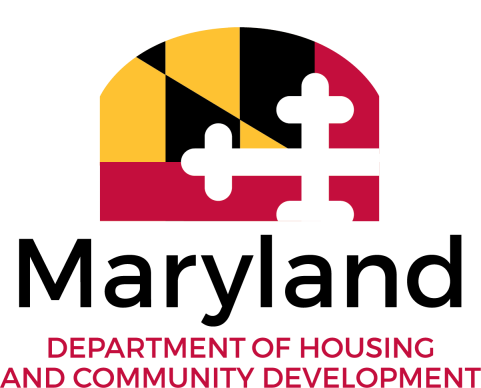 Community Development AdministrationMultifamily Housing Development Programs7800 Harkins RoadLanham, Maryland 20706(301) 429-7854(800) 543-4505(800) 735-2258 TTYdhcd.maryland.govWes MooreGovernorAruna MillerLt. GovernorJacob R. DaySecretaryOwen McEvoyDeputy SecretaryCOMBINED VIABILITY-COMMITMENT SUBMISSIONPACKAGEMultifamily Rental FinancingRevised February 2024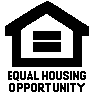 The Maryland Department of Housing and Community Development pledges to foster the letter and spirit of the law for achieving equal housing opportunity in Maryland.INSTRUCTIONSAdditional financial and construction information will need to be submitted to Housing Development Programs for combined viability-commitment review. This information is submitted after projects are selected for a reservation of funds. See next page for a flowchart illustrating stages in the underwriting and construction review process, including the combined viability-commitment submission and review stages. As part of the combined viability-commitment review, Department staff will underwrite the financing and review construction documents to ensure the financial feasibility and long-term viability of the project as affordable rental housing and compliance with the information and representations contained in the application.Applicants must submit the documentation described below within 90 – 120 days of the Kick-off Meeting held with Department staff. For more information concerning the Kick-off Meeting, please refer to the Multifamily Rental Financing Program Guide.Applicants are to submit one electronic copy of the combined viability-commitment review package, including all applicable exhibits and attachments. Each exhibit must be clearly tabbed so that a reviewer may easily find the necessary material. Use the Electronic Submission Package Request Form in the Multifamily Library to request an electronic application folder (https://dhcd.maryland.gov/HousingDevelopment/Pages/MF/ApplicationRequest.aspx). DHCD reserves the right to require printed copies of the application upon request. Projects that do not have a complete combined viability-commitment review package submitted within 120 days may be withdrawn from active processing.Department staff will complete its underwriting and construction review within 70 days of the receipt of a complete viability review submission package. After completing this review, the applicant will receive a combined viability-commitment review report from the Department. The report will address questions and concerns with the material submitted and outline additional material that may need to be sent prior to issuing a commitment letter or initial closing. If at any time the Department determines that the project is not financially feasible, is not viable as long-term affordable housing or that the project will not be carried out in accordance with the information and representations contained in the application, the reservation of funds may be withdrawn.The documentation listed below is to be submitted by the applicant to initiate the combined viability-commitment review process. Details concerning the submission requirements for each exhibit are provided on the cover forms that follow. The required information is to be placed directly behind the applicable cover form. If the information is not applicable to the project, the cover form should be marked not applicable.CHECKLISTCOMBINED VIABILITY-COMMITMENT REVIEW SUBMISSION PACKAGEExhibit A: Application for Viability-Commitment ReviewDEVELOPMENT TEAM INFORMATIONExhibit B:  Notification of ChangesMARKET INFORMATIONExhibit C: Management Agent Experience and Marketing PlanExhibit D: Management AgreementFINANCIAL INFORMATIONExhibit E: Cost EstimatesExhibit F: Other FinancingExhibit G: Draw ScheduleExhibit H: ZoningCONSTRUCTION INFORMATIONExhibit I: Plans and SpecificationsExhibit J: Project Rehabilitation ManualExhibit K: Final Building Evaluation ReportExhibit L: Capital Needs AssessmentExhibit M: SurveyExhibit N: Environmental AssessmentExhibit O: Geotechnical StudyExhibit P: Minority Business Enterprise Plan and Federal Section 3 Clause ProceduresExhibit Q: Construction ScheduleExhibit R: General Contractor’s ContractExhibit S: Architect’s ContractExhibit T: Civil Engineer’s ContractExhibit U: Insurance and BondingEXHIBIT A: APPLICATION FORVIABILITY-COMMITMENT REVIEWA revised CDA Form 202 Multifamily Rental Financing Application must be submitted which reflects all changes in the project, including current development and operating budgets and pro forma, since the previous submission. A CDA Form 202, produced in an excel format recorded on a CD must also be submitted with this package.ATTACHMENTSCDA Form 202 Multifamily Rental Financing Application (form available through DHCD’s website at http://dhcd.maryland.gov/HousingDevelopment/Pages/MFLibrary.aspx)Certifications - A copy of the Certifications must be executed and included with the application (Attached)CERTIFICATIONS	The undersigned hereby makes application to the Department for a loan and/or tax credits pursuant to one or more of the Department’s Rental Housing Financing Programs and certifies the following:	LOAN REQUIREMENTS	                                                                                                  	The undersigned acknowledges the loan may be secured by the lien on the property herein described and evidenced by a promissory note. The undersigned certifies that housing produced with the proceeds of the loan will be rented to income eligible households within the income limits set by the Department for the specific period.	PARTNERSHIP HOUSING (Local Governments Only)		The undersigned acknowledges that if the Local Government should fail to maintain the housing for the purposes agreed to herein or sells all or part of the project funded with the loan, the loan plus the sum of all interest paid by the State on bonds or other moneys of the State used to fund the project must be repaid to the Department.	EQUAL OPPORTUNITY		The applicant agrees that it will not discriminate on the basis of race, color, religion, national origin, sex, marital status, sexual orientation, physical or mental disability, or age, except with regard to age as permitted under the federal Housing for Older Persons Act, as amended from time to time or other similar federal laws, in the leasing of or otherwise providing dwelling accommodations at the property or in any other aspect of the development, administration, operation, construction, repair or maintenance of the property or in any aspect of employment by the applicant.		The applicant agrees that it will comply with all applicable provisions of federal, State and local laws and the Department of Housing and Community Development policies regarding discrimination, equal opportunity in employment, housing and credit practices, and drug and alcohol free workplaces including,  but not limited to: Title VI and VII of the Civil Rights Act of 1964, as amended; Title VIII of the Civil Rights Act of 1968, as amended;  the Fair Housing Act Amendments of 1988, as amended; Title 20 of the State Government Article of the Annotated Code of Maryland, as amended; State of Maryland Executive Order 01.01.1989.18 relating to drug and alcohol free workplaces; the Secretary's Minority Business Enterprise Program, as amended; and the Americans with Disabilities Act of 1990, as amended.	TENANT RELOCATION		The undersigned certifies that no tenant living in any residential unit in the property to be rehabilitated has been forced to move by the applicant without cause in the twelve month period preceding the submission of this application and that no tenants will be forced to move without cause prior to loan closing except to rehabilitate the project in compliance with an approved relocation plan. The undersigned further agrees to comply with the relocation requirements of the Department if any residential tenant is required to be temporarily or permanently displaced as a result of the rehabilitation undertaken pursuant to this loan application.	TAX CREDIT CERTIFICATIONS		The undersigned certifies that the applicant has examined and understands Section 42 of the Internal Revenue Code of 1986 (“Section 42”) relating to Low-Income Housing Tax Credits and the project described herein qualifies under Section 42 for the credits requested. The undersigned is solely responsible for compliance with Section 42 and any regulations. The undersigned is further solely	responsible for all calculations and figures relating to the determination of the eligible and qualified basis for the project and individual buildings and understands and agrees that the amount of credits is calculated by reference to the maximum figure submitted with this application as to the eligible and qualified basis.		The undersigned further represents and certifies that the project can be completed within the time schedule set forth herein and that the information contained in this application is true, correct, and complete to the best of the undersigned’s knowledge and belief and agrees to notify the Department promptly in writing of any changes in this information, including any changes in the sources and uses of funding for the project. The undersigned agrees to immediately notify the Department of a cancellation of the project, or if the project will not be completed within the proposed time schedule.		The undersigned understands and agrees that the Department, by accepting this application, has no obligation to reserve or allocate any or all of the credits requested and that the Department shall not be liable for any action regarding the project in reliance on this application or any credit reservation or allocation by the Department. It is further understood and agreed that the Department has the right to revoke any credit reservation or allocation after it had been made if, in the sole judgment of the Department, the project does not qualify for the credits or the project is not likely to be placed in service in the calendar year for which the credits were requested or to meet the requirements to carry over the credits. The undersigned agrees to, at all times, indemnify and hold harmless the Department against all losses, cots, damages, expenses, and liabilities of any nature of kind (including, but not limited to attorney’s fees, litigation and court costs, amounts paid in settlement, amounts paid to discharge judgments, and any loss from judgments) arising out of, or related to acceptance, consideration, approval or disapproval of this application.	ACCESS TO PUBLIC ACT NOTICE AND WAIVER		Applicants should give specific attention to the identification of information furnished to the Department under this application which they deem confidential, commercial or financial information, proprietary information, or trade secrets and provide any justification of why this information should not be disclosed under the Maryland Public Information Act, State General Provisions Article, Title 4 of the Annotated Code of Maryland. Applicants are advised that, upon request from a third party, the Department is required to make an independent determination as to whether the information may or must be divulged to that third party.		The information in this application will be disclosed to appropriate staff of the Department or the public officials for purposes directly connected with the administration of the programs for which its use is intended. Such information may be shared with State, Federal, or local government agencies that have a financial role on the project.		The Department intends to make available to the public certain information regarding projects submitting applications regardless of whether or not the project is recommended for reservation of funds by the Department. Some of this information may not be disclosed under Maryland’s Access to Public Records Act. By signing and delivering this application to the Department, you hereby AGREE TO WAIVE ANY RIGHTS TO OBJECT TO OR PREVENT THE DISCLOSURE TO THE PUBLIC OF THE FOLLOWING INFORMATION: applicant’s and sponsor names; name and address of the project; loan and /or tax credit amounts and terms (requested and/or approved); amounts and sources of other financing; total project cost; waivers (requested and/or received); explanation of amount and reason for State Bonus Points received (if any); total number of units; population served (elderly or family); and number of units reserved for persons with disabilities or special needs.	PROJECT OWNER’S LIMITED PARTNERSHIP OR LIMITED LIABILITY COMPANY AGREEMENT	The undersigned certifies that the following provisions will be included in the project owner’s limited partnership or limited liability company agreement executed at closing: Prohibit the project owner’s investor limited partner or non-managing member from removing the general partner or managing member from the limited partnership or limited liability company unless there is good cause; Prevent the project owner’s investor limited partner or non-managing member from seeking early termination of extended affordability requirements in accordance with Section 3.2.3; andThe project owner’s limited partnership or limited liability company agreement will not use project reserves as a source for payment upon exit.GENERAL		The undersigned hereby certifies that the development proposed in this application can be developed in accordance with the development budget set forth herein and operated in accordance with the operating budget set forth herein and further certifies that the information set forth herein and in any attachments in support hereof is true, correct, and complete to the best of his/ her knowledge and belief. The undersigned authorizes the Department to obtain credit information for the purpose of evaluating this application.		IN WITNESS WHEREOF, the applicant has caused this document to be duly executed in its name of this __ day of ___________, 20__.		_______________________________________	(Full legal name of sponsor)	Signature: ____________________________	Name: _______________________________	Title: ________________________________EXHIBIT B: NOTIFICATION OF CHANGESIf any changes have been made to the overall structure of the project (i.e., proposed, rents, funding sources, etc.), a narrative describing the proposed changes should be provided for evaluation. If there have been any changes in the development team members or their role in the project, the name of the project or the name of the ownership entity including a significant change which may impact their financial position, applicants must provide information concerning the changes. For changes in the role of a development team member, a synopsis of the change should be provided for evaluation.  In addition, if any changes have been made to the scope of work or development quality from the Viability Submission a narrative describing all changes must be provided.	Please submit any additional information concerning the following, as applicable:Current financial statements for the prior fiscal year or interim statements for the previous quarter are required for the general partner, general contractor and management agent.  Each financial statement must identify all contingent liabilities, guarantees on other development in process and operating deficits.  Financial statements must meet the Department’s standard for the fiscal year that ended with three months of the submission period Otherwise the applicant may submit financial statements for the previous quarter. Environmental Clearance, if applicable.ATTACHMENTSOverview of Changes in ProjectSynopsis of Changes is Development Team Member Role(s)Developer Experience, if applicableGeneral Contractor Experience, if applicableArchitect Experience, if applicableManagement Agent Experience, if applicable Not Applicable.  If there have been no changes in the project, no additional information needs to be submitted with the commitment review submission package.DEVELOPER EXPERIENCEFor new development team members, the applicant must provide the following information on the new member.  A CDA Form 203 Developer’s Qualifications that addresses the experience and qualifications of the team member must be submitted along with the supporting information listed below. This should contain information on the members’ experience with other projects of similar type, scale and complexity and in a similar capacity. Applicable organizational documents, including articles of incorporation, articles of organization, bylaws, partnership agreement, and operating agreementCertificate of Good Standing from the Maryland Department of Taxation and AssessmentMost recent report filed with the Federal Securities and Exchange Commission or other federal or state agency, if applicableResumes for each principal and affiliate of the development entity that will have responsibility for or involvement in the projectForm HUD-2530—Previous Participation Certification Current financial statement of the development entityAt least three business or professional referencesContract AffidavitDeveloper ExperienceCDA Form 203 Developer’s Qualifications and supporting information (form available through DHCD’s website at http://dhcd.maryland.gov/HousingDevelopment/Pages/MFLibrary.aspx)Articles of IncorporationArticles of OrganizationBylawsPartnership AgreementOperating AgreementCertificate of Good StandingReports filed with the Federal Securities and Exchange Commission or other federal or state agencyResumesForm HUD-2530—Previous Participation CertificationFinancial StatementsReferencesContract AffidavitGENERAL CONTRACTOR EXPERIENCEA resume that addresses the experience and qualifications of the general contractor must be submitted. This should contain information on the contractor’s experience with other projects of similar type, scale and complexity and in a similar capacity. In addition, please submit AIA Document A305—Contractor's Qualification Statement with the Department’s supplement as part of the application. General Contractor ExperienceResumeAIA Document A305—Contractor's Qualification StatementSupplement to the AIA Document A305—Contractor’s Qualification Statement (attached)Contract AffidavitARCHITECT EXPERIENCEA resume that addresses the architect’s experience and qualifications must be submitted. This should contain information on the architect’s experience with other projects of similar type, scale and complexity and in a similar capacity. In addition, please submit AIA Document B305—Architect's Qualification Statement as part of the application. Architect ExperienceResumeAIA Document B305—Architect's Qualification StatementContract AffidavitMANAGEMENT AGENT EXPERIENCEPlease submit the CDA Form 209 Management and Marketing Agent’s Qualifications as part of the application along with the supporting information listed below. This should contain information on the management agent’s experience with other projects of similar type, scale and complexity and in a similar capacity.Resumes for each member of the firm or the management division that will have responsibility for or involvement in the project, including the executive officer or partner-in-charge, supervisor and resident managerForm HUD-2530—Previous Participation CertificationSample management materials, including financial statements, budgets, work order system, maintenance programs, management plans and form of leaseSample marketing materials, including marketing plan, rental brochure, press release, photographs of models and community spaces, newspaper advertisements and direct mail advertisementsCurrent financial statements of the firmReferences of the firm, including bank, professional and clientManagement Agent ExperienceCDA Form 209 – Management Agent’s QualificationsResumes Form HUD-2530—Previous Participation CertificationSample Management MaterialsSample Marketing MaterialsCurrent Financial StatementsReferencesContract AffidavitSUPPLEMENT TO THE AIA DOCUMENT A305—CONTRACTOR’S QUALIFICATION STATEMENTSUPPLEMENTAL INFORMATIONList which trades, if any, will be performed directly by the Firm’s own personnel or by identity of interest subcontractors, and not by outside subcontractors, in the construction of the proposed housing development. If none, so state.Neither the contractor nor any director, stockholder, officer, employee or agent associated with the contractor nor any person, firm or corporation has any financial interest in said property, and has not received nor will receive any benefit from the acquisition of said property, including but not limited to rebate, refunds, commissions or fees, except as hereunder disclosed. If none, so state.The undersigned hereby certifies that neither the Firm nor any partner, director, stockholder, officer, employee or agent associated with the Firm nor any person, firm or corporation having a financial interest in the affairs of the Firm, has agreed, or will agree, directly or indirectly, or with the Firm’s knowledge and consent, to give to any other party any payment or thing of value, profit or fee, or commission as an inducement for the granting of this contract, except as hereunder disclosed. If none, so state.Has the Firm, under its present name or any previously used name, or any of its principals, ever commenced construction of a project that it has not completed, except those currently under construction? If yes, provide details. Use extra sheets if necessary.In answering the following questions, the term “Principal” (as listed in paragraph 2 above) also includes any other Firm in which such person participated as a Principal.Have any of the Principals ever filed a petition of bankruptcy?   Yes   NoHas there ever been a petition of bankruptcy filed against the Firm or any of the Principals?   Yes   NoHas the Firm or any of the Principals ever made an assignment for the benefit of creditors?   Yes   NoAre there any unsatisfied judgments or liens against the Firm or any of the Principals?   Yes   NoHas the Firm or any of the Principals been a party to any litigation within the last five years?   Yes   NoIf the answer to any of the questions in paragraph 5 is yes, give details. Use additional sheets if necessary.Has the Firm, or any of the Principals, ever been convicted of a crime? If yes, give details including the name of the entity or person, when and where convicted, and the crime or offense involved.Can the Firm obtain 100% payment and performance bonds for constructing the subject development?CERTIFICATIONThe undersigned hereby certifies that the information set forth in this certificate, and in any attachments in support thereof, is true correct and complete to the best of his or her knowledge and belief.NOTICE: Section 2-207, Article 83B, Annotated Code of Maryland provides in part: A person who knowingly makes or causes false statements for the purpose of influencing the action of the Administration “…is subject to a fine not exceeding $50,000 or imprisonment not exceeding five years, or both.”IN WITNESS WHEREOF, the General Contractor has caused this certificate to be duly executed in its name on this 		 day of 				, 	.	NAME OF FIRM	By:		Name:		Title:	EXHIBIT C: AFFIRMATIVE FAIR HOUSING MARKETING PLAN GUIDELINES & PROJECT MARKETING PLANAll projects, regardless of funding, must complete and submit an Affirmative Fair Housing Marketing Plan on the prescribed Form HUD-935.2A available for download at https://www.hud.gov/sites/dfiles/OCHCO/documents/935-2A.pdf. The DHCD Attachment to Form HUD-935-2A must be included. Approval of the Affirmative Fair Housing Marketing Plan is contingent on the following:Completely following instructions of Form HUD-935.2A; andEnsuring that property management staff have been instructed in writing and orally on non-discrimination and fair housing policies as required by 24 CFR 200.620(c). A draft of the plan outlining the administrative and maintenance procedures for the development, proposed marketing plan for the units, and plan to provide services for the tenants should be developed. The plan should also include copies of the proposed form of lease. The Department will use the management and marketing plan to evaluate the reasonableness of the proposed operating expenses, rent-up schedule, marketing costs, compliance with Affirmative Fair Housing rules, and representations made in the application for funding. Issues that must be addressed in the management and marketing plan include the following:Roles and responsibilities of the owner and the management agentStaffing for the project including duties and responsibilities for each positionMarketing and tenant selection proceduresProcedures for determining tenant eligibility, initial certification of tenant income and re-certification of tenant incomeRent structure, security deposits and other charges to tenantsMaintenance proceduresPolicies and procedures for collecting rent and other chargesSchedule and procedures for preparing and submitting periodic reports to the DepartmentAdministrative procedures and processesATTACHMENTSAffirmative Fair Housing Marketing Plan on the prescribed Form HUD-935.2A (instructions included on form) available for download at https://www.hud.gov/sites/dfiles/OCHCO/documents/935-2A.pdf (additional guidance attached);DHCD Attachment to Form HUD-935-2A (attached);Draft Management and Marketing Plan (attached);Form of Proposed Lease;Forms for Work Orders and Inspections;Sample Management Materials; andSample Marketing Materials.Printout of project listing on mdhousingsearch.orgExecuted Contract or Memorandum of Understanding to provide notice of unit availability and accept referrals from public housing authorities, voucher administrators, or mobility counseling programs operating in the regional market areaAFFIRMATIVE FAIR HOUSING MARKETING PLANAdditional GuidanceThe purpose of the Affirmative Fair Housing Marketing Plan (AFHMP) is to help owners offer equal housing opportunities regardless of race, color, national origin, religion, sex, familial status, or disability.  The AFHMP is a marketing strategy designed specifically to target potential applicants who are least likely to apply for the proposed housing and the marketing activities outlined in the plan focus on making those least likely to apply aware of an available affordable housing opportunity.  The AFHMP outlines the plan the owner has to diversify the tenant/beneficiary population of a HUD-assisted project and the plan is required by HUD regulations (24 CFR sections 200.600 – 200.625).  Applicants/owners/developers should complete HUD form 935.2A (Affirmative Fair Housing Marketing Plan (AFHMP) – Multifamily Housing) to satisfy this requirement.  Provided below is additional guidance for completing the form and the necessary attachments.  Affirmative Fair Housing Marketing PlanAttachment to HUD-935.2AIn order to provide the greatest access to housing opportunities by Maryland’s residents and comply with Federal fair housing requirements, Maryland DHCD requires the following in addition to the attached Form HUD-935.2A:Pursuant to Section 3.3.2 of the Guide ______________________ will include the                                                                                         (Name of the Project)Following provisions effective upon the completion of construction:Prohibit income requirements for prospective tenants with Housing Choice Vouchers or similar vouchers, including, but not limited to, VASH, Shelter Plus Care, Bridge Subsidy, and Continuum of Care;Eliminate local residency preferences;Ensure access to leasing offices for persons with disabilities;Provide flexible application and office hours to permit working families and individuals to apply; Encourage credit references and testing that take into account the needs of persons with disabilities or special needs;Provide notice of unit availability and accept referrals from public housing authorities, voucher administrators, and mobility counseling programs operating in the regional market area, and formalize such arrangements in the form of contracts or Memorandums of Understanding;An agreement to certify to DHCD annually that the owner accepts vouchers and does not employ practices that have the effect of excluding voucher holders, such as screening standards that require incomes at two or three times the monthly contract rents, andDevelop marketing strategies to identify applicants that are least likely to apply.In the event HUD updates Form HUD-935.2A or DHCD later publishes additional AFHMP requirements, applicants will be required to use the newest versions of such forms and/or criteria available.DEVELOPERSigned: _______________________________________ Date: _______________________Printed Name and Title: __________________________________________________________Company Name: ________________________________________________________________MANAGEMENT AGENTSigned: _______________________________________ Date: _______________________Printed Name and Title: __________________________________________________________Company Name: ________________________________________________________________DHCDSigned: _______________________________________ Date: _______________________Printed Name and Title: __________________________________________________________Company Name: Maryland Department of Housing & Community Development_____________GUIDELINES FOR DEVELOPINGA MANAGEMENT AND MARKETING PLANTo meet the Department’s criteria, a management and marketing plan must address the administrative and maintenance procedures for the development, proposed marketing plan for the units and plan to provide services for the tenants. Specific issues that must be addressed in the management and marketing plan include the following:ROLES AND RESPONSIBILITIES 	Describe the roles and responsibilities of the owner and the management agent.Who is responsible for representing the owner in matters relating to management of the project?What are the lines of authority, responsibility and accountability within the management structure?Are there any limits on the authority of the management agent and under what circumstances must the management agent secure the owner’s approval before implementing any action affecting the project and not specifically addressed in the management agreement?STAFFINGAddress the management and maintenance staffing needs anticipated for the project.Will the project include on-site management and maintenance staff? What are the anticipated staffing needs for the project (specify the duties and responsibilities of each position and to whom each person reports)?What are the salaries, wages and fringe benefits, including rent-free apartments, for each staff person assigned to the project?What qualifications are required for each staff position including number of years of experience, specific type of experience and educational requirements?What will be the management agent’s hiring procedures and personnel policies (address any staff training programs, employee grievance procedures, employee termination procedures and procedures for complying with equal opportunity requirements)?Are there any conditions or requirements that apply to employee apartments?MARKETING AND TENANT SELECTION	Detail the proposed marketing and tenant selection procedures to be used for the project.What affirmative marketing practices will be implemented (such as marketing strategy, advertising, timing for accepting applications, content of advertising and promotional material and cost)?In accordance with AFHMP rules, what demographic groups have you determined to be least likely to apply without targeted outreach and marketing? What procedures will be used to monitor and evaluate the effectiveness of the AFHMP and to update it?What methods will be used to market the units to any preference categories for very-low and extremely-low income families in accordance with any representations made in your application for funding? What arrangements have you made with PHAs and voucher programs in the market area and expanded market area to seek and accept referral families on their waiting lists as well as their voucher holders? What methods will be used?What are the procedures for instructing rental staff on the requirements of local, state and federal fair housing laws (including Title VIII of the federal Civil Right Act of 1968 and the Maryland Governor’s Code of Fair Practices)? What are the tenant screening criteria (such as credit standards, reference checks, income certification and verification and affordability standards)? What are the tenant selection criteria (including any preference categories and family composition for various sizes or type of units)? Are your tenant screening and selection criteria posted on your website and in your leasing office? How will you record demographic information on applicants accepted and rejected, and use that to evaluate the effectiveness of your AFHMP?  What are the methods for establishing, using and maintaining waiting lists? For units subsidized under any federal Section 8 rent subsidy program, what procedures will be used for coordinating with the government agency responsible for administering the subsidy program? TENANT ELIGIBILITY AND INCOME CERTIFICATIONSDescribe procedures for determining tenant eligibility, initial certification of tenant income, re-certification of tenant income and procedures for relocating over income tenants if the loan program requires over income tenants to vacate subsidized units.What are the methods to be employed for verifying income and other eligibility criteria? What measures will be undertaken to protect the confidentiality of personal data on tenants and applicants? Who is responsible for performing the certification and re-certification of income and eligibility?  Describe the training and certification, if any, provided to the staff responsible for income certification. What are the re-certification schedule and procedures that will be implemented to ensure timely performance of re-certifications? What procedures will be followed in relocating tenants who become ineligible to rent the units? For mixed-income projects, this can generally include renting the next available non-restricted unit to an income eligible family; however, the plan should provide for alternatives in the event too many over-income tenants occupy the project. RENTS, SECURITY DEPOSITS AND OTHER CHARGES	Describe the rent structure for the project, security deposit requirements and other deposits and fees that will be charged to tenants.What are the initial rents for each type of unit in the project? What is the amount of security deposit that tenants must pay? Are there any and other charges to tenants (such as, pet deposits, parking fees, utility charges and maintenance charges) and, if so, how much is it? What training and/or experience has relevant staff received on the requirements of Maryland law regarding rents, security deposits, and other charges? LEASESAttach a copy of the proposed lease. Who is authorized to execute leases on behalf of the management agent?MAINTENANCE AND REPAIR PROGRAMDescribe the procedures for ensuring acceptable upkeep of the project. Attach copies of all forms for work orders and inspections.How will the purchase of maintenance equipment, parts and supplies be controlled, who is authorized to make such expenditures and what is the maximum authorized expenditure? What are the procedures for controlling inventory of maintenance equipment, parts and supplies and who is responsible for inventory control? What procedures will be followed for servicing appliances and mechanical equipment and are there any contracts that have been executed for this purpose? What are the procedures for regular inspection of units during occupancy to assess the condition of units and the need for maintenance or repairs, for inspection of units prior to a move-out and for pre-occupancy inspections? What procedures will be employed for preparing vacant units for occupancy? How will tenant billing and collecting for damages be handled? What is the schedule for interior and exterior painting and redecorating? What are the procedures and schedules for upkeep and maintenance of grounds and all common areas? How will emergency repairs be handled? What are the preventative maintenance schedules? RENT COLLECTIONAddress the policies and procedures the management agent will follow in the collection of rent and other charges.Where will payments of rent be accepted? What are acceptable forms of payment (for example, checks or money orders)? What accounting controls to protect against loss of rental income will be put into place? What is the method and frequency for preparing accounts receivable reports? REPORTING AND ACCOUNTINGThe Department requires a number of regular reports for different types of projects and financing. These reports include monthly operating reports, requests for subsidy payments, annual income and occupancy reports and annual financial statements. What are the schedule and procedures for preparing and submitting periodic reports to the Department?GENERAL ADMINISTRATIONIn addition to the specific categories addressed above, the management of each project involves many ongoing administrative functions. Describe the general administrative functions that will be carried out at the project.What general services will be provided at the project (for example, laundry, trash removal, exterminating)? What procedures will be followed to ensure the provisions of the lease and other applicable rules and regulations are enforced? What security measures will be incorporated at the project? What are the staff and office hours of operation? TENANT SERVICESDescribe the processes and procedures for carrying out the tenant service plan described in the application.What are the tenant services that will be provided at the project? Include any services required in the Guide as a threshold requirement, as well as any service awarded points in the funding application.How will the tenant services be financed? What organizations will provide services or products and how will the services from other organizations be coordinated or delivered to the tenants? Which tenant services will be provided on-site? (Indicate what facilities are available at the project site for providing these tenant services.)Which tenant services will be provided off-site? (Indicate what facilities are available within the community for these tenant services and what access the tenants will have to these facilities.)EXHIBIT D: MANAGEMENT AGREEMENTThe management agreement between the owner and the management agent must be submitted for review and approval. In those cases where the Department’s form of Management Agreement is changed or not used, the Department’s form of Management Certification must be used.  ATTACHMENTSManagement AgreementDHCD Form of Management Agreement Certification (DHCD form provided) MANAGEMENT AGENT CERTIFICATION[DATE][Community Development Administration][Department of Housing and 	and Community Development] 100 Community PlaceCrownsville, Maryland 21032		Re:	[Project Name]			Project No.: ________________	The undersigned has entered into a Management Agreement dated ________________, 20__, between __________________________ [the “Owner”] and ________________________ [the “Management Agent”] for the management of ____________________________[the “Project”].  The fee to be paid to the Management Agent under the Management Agreement is $__________ per year[per month].	We understand that [the] [a portion of the] development costs of the Project will be funded with a loan from [the Community Development Administration (“CDA”), an agency in the Division of Development Finance of] the Department of Housing and Community Development of the State of Maryland (the “Department”) to the Owner in the amount of $____________ (the “Loan”).  We also understand that it is a condition of the Loan that the Owner comply with, and the Project be operated in accordance with, certain requirements and restrictions contained in a Regulatory Agreement and certain other documents executed between the Owner and [the Department][CDA] evidencing the Loan (the “Loan Documents”).  We acknowledge that we have received and reviewed copies of the Loan Documents.  We agree that in carrying out our responsibilities under the Management Agreement, we will manage the Project in accordance with the Loan Documents, and in compliance with the requirements and restrictions thereof, all as amended from time to time.  We agree to cooperate with [the Department][CDA] in its monitoring and enforcement of those requirements and restrictions.  We acknowledge and agree that in the event of any conflict between the Loan Documents and the Management Agreement, the Loan Documents shall govern.  We agree that in the event we fail to comply with any provision of the Loan Documents in our management of the Project, [the Department][CDA] shall have the right to terminate the Management Agreement between the Owner and the Management Agent upon ten days written notice to us and the Owner.  We further agree that pursuant to the Regulatory Agreement, [the Department][CDA] has the right to terminate the Management Agreement without penalty and without cause, with 30 days written notice. The right to terminate the Management Agreement is in addition to, and not in limitation of, any other rights [the Department][CDA] may have against the Owner pursuant to the Loan Documents, or of any rights the Owner may have under the Management Agreement.We understand that as part of Maryland’s continuing efforts to provide successful Welfare-to-Work opportunities, [the Department][CDA] encourages loan and grant applicants, as well as the management companies they work with, to make jobs available to Temporary Cash Assistance recipients.  We understand that further information on how to reach these resources is available from the Department of Human Resources, Office of Work Opportunities at (410) 767-7976 or the Department of Labor, Licensing and Regulation, Office of Employment Training at (410) 767-2800 or the Maryland Job service at (410) 767-3416.  We understand that Maryland also maintains a job bank of the internet at http://www.careernet.state.md.us.							Very truly yours,							[MANAGEMENT AGENT]By: _________________________ 							Name: _______________________ 							Title: ______________________ 							Date: _______________________ Acknowledged and agreed:[OWNER]By: _____________________________ Name: ___________________________ Title: __________________________ Date: ___________________________ EXHIBIT E: COST ESTIMATESA breakdown of the construction or rehabilitation costs shown in the application’s development budget must be provided on CDA Form 212 Summary Cost Estimate and CDA Form 215 Detailed Cost Estimate. CDA Form 215 must be signed by the Sponsor/Borrower and General Contractor for the project.ATTACHMENTSCDA Form 212 Summary Cost Estimate  (form available through DHCD’s website at http://dhcd.maryland.gov/HousingDevelopment/Pages/MFLibrary.aspx)CDA Form 215 Detailed Cost Estimate (form available through DHCD’s website at http://dhcd.maryland.gov/HousingDevelopment/Pages/MFLibrary.aspx)EXHIBIT F: OTHER FINANCINGLOANS AND GRANTSFirm letters of commitment must be provided for all other loans and grants that will be provided. Evidence of other financing also includes subsidies and insurance that will be provided by other institutions (such as, the Federal Home Loan Bank Board or Federal Housing Administration). The evidence of financing must be specific and detailed concerning its terms and conditions and must include the following:Intention to finance the projectAmount of financingSpecific repayment terms and conditions (for example, interest rate, term of loan, use restrictions, repayment terms)Any conditions for receiving a commitmentLOCAL CONTRIBUTIONThe viability review submission package should include a copy of the executed agreement to provide the local contribution described in the application. If the agreement is not available, a letter from the local government’s chief executive, council or manager indicating its intention to provide the contribution and a specific description of the contribution is acceptable. The agreement or letter must detail all the terms and conditions for providing the contribution including the following, as applicable:Type of contributionAmount of contributionTerm, if the contribution is provided over a period of time (that is, monthly, annually)Terms and conditions (for example, interest rate, maximum term contribution is provided, use restrictions, lien position, repayment provisions)EQUITYIf the project will be syndicated, applicants must provide a firm proposal or updated letter from the firm that will syndicate the project. The proposal must clearly show the following terms:Amount of tax credits expected, if applicableType of investorGross equity generated from the syndicationNet proceeds to the projectSyndication related costs and chargesSchedule for the payment of equityInterest and charges associated with any bridge loanAny other terms and conditionsATTACHMENTSUpdated Letters of Intent or firm Commitment Letters for all FinancingUpdated Letter of Intent or Agreement to Provide Local ContributionUpdated Syndication ProposalEXHIBIT G: DRAFT DRAW SCHEDULEThe applicant must provide a schedule that shows the amount of funds to be requisitioned each month from closing to completion of the project. If more than one source of funds will be used, the draw schedule should show projected disbursements for each funding source.For transactions involving Rental Housing Financing Programs (RHFP) funds, the Department may allow up to twenty-five percent (25%) of the projected non-deferred portion of the budgeted Developer’s Fee to be disbursed at initial closing. At substantial completion, as evidenced by the issuance of an acceptable certification of substantial completion by the project architect, the Department may allow an additional twenty-five percent (25%) of the projected non-deferred portion of the budgeted Developer’s Fee to be disbursed. The remaining non-deferred Developer’s Fee will be disbursed after the project is one hundred percent (100%) complete, cost certified, and the Department’s final closing requirements have been completed.  The Developer’s Fee may only be paid from equity, cash flow, or other non-DHCD sources of funds, and only if DHCD loans are not in default and the Developer continues to perform in a satisfactory manner.Deferred Developer’s Fees are disbursed only after all must-pay debt and cash flow payments are made from net operating income. 	For more detailed information on the procedures and requirements applicable to the draw process please see the Multifamily Housing Development Guide to Draw Procedures (form available through DHCD’s website at http://dhcd.maryland.gov/HousingDevelopment/Pages/MFLibrary.aspx)ATTACHMENTSDraft Draw Schedule (form available through DHCD’s website at http://dhcd.maryland.gov/HousingDevelopment/Documents/rhf/DrawSchedule.xls) Draw Procedures (form available through DHCD’s website at http://dhcd.maryland.gov/HousingDevelopment/Documents/mfresources/MFH-Guide-Draw-Procedures.pdf)   EXHIBIT H: ZONINGEvidence of the project’s compliance with zoning requirements for the proposed use is required at this stage of processing. Acceptable forms of evidence of zoning compliance include a letter or certification from the local zoning office, appraiser’s certification of zoning compliance or a current multifamily rental license for existing occupied projects.ATTACHMENTSLetter or Certification from Local Zoning OfficeAppraiser’s Certification of Zoning ComplianceCurrent Multifamily Rental License, if applicableNot Applicable. If evidence of zoning compliance was submitted with the initial application package, no additional information needs to be submitted with the commitment review submission package.EXHIBIT I: PLANS AND SPECIFICATIONSDocuments indicated in this section shall be considered minimum requirements and should be amended as required by the specific project requirements. These requirements follow generally those defined for the Construction Document Phase of the AIA Owner Architect Agreement. The design development submission will generally reflect a project development of 95% of the completed Construction Documents.  ATTACHMENTSTwo Sets of Plan ( 1 Digital Copy & 1 Hard Copy)Minimum Size for all Design Documents is 30”x40”Specifications ( 1 Digital Copy & 1 Hard Copy)Written statement of changes in material quality, amenities or other items which are reviewed in the development quality scoring.GUIDELINES FOR PLANS AND SPECIFICATIONS DRAWING REQUIREMENTSCivil Engineering Documents. The following documents should reflect near completion and be coordinated with the development of other documents.Site planGrading planSediment and erosion control planStorm water management planDemolition plan (if applicable)*Civil Plans = 1″ = 30′ scaleThe following documents shall reflect a completion level of 65% or greater, generally indicating the level of work but not completed or completely coordinated.  Some sections and details may be omitted or incomplete.  However, these shall be provided in sufficient detail and quantity to generally detail the requirements of the project.  Sections and details shall address specific areas, which are more complex, or, due the specific project requirements, require more detail than on a typical project.a)  	Landscape plan and schedule including benches, areas of seed and sod, etc.b)  	Utility plan(s) c)  	Utility profiles and structure scheduled)  	Site details sheet, including paving sections, sidewalk, curb sections, disabled   accessibility features, dumpster pad sections, retaining walls, mail boxes and tot lots, etc.e)	Public works standard details (reproduce in the construction documents)f) 	Drawings = 1″ = 50′ scaleArchitectural Documents. The following documents shall reflect near completion and shall be coordinated with the development of other documents.Title SheetProject Information including Project name and address The names, addresses and telephone numbers of the Owner and all ConsultantsThe date The submissions levelThe CDA project numberList of DrawingsProject Area BreakdownUnit Mix and Square FootagesVicinity MapCode Analysis SheetsDesignate uses and fire areas on schematic floor plans Provide written code analysisc)   	Phasing Plans (if required), which apply particularly to Renovation projects especially if to be completed with partial or full building occupancy*Demolition Foundation Plan (1/8” scale min)*Foundation Plan (1/8” scale min)Demolition Floor Plans for Each Building Level (1/8” scale min)*Floor Plans for Each Building Level (1/8″  scale min)Demolition Roof Plan (1/16″  scale min)*Roof Plan (1/16″  scale min)Demolition Attic Plan (where applicable)*Attic Plan (where applicable), indicating draft-stopping, firewalls and attic accessDemolition Plans of Individual Units (1/4″  scale min)*Individual Unit Plans (1/4″  scale min)Detailed Demolition Plans of Common Areas (1/4″  scale min)*Detailed Plans of Common Areas (1/4″  scale min)Demolition Reflected Ceiling Plans for Each Building Level (1/8″  scale min)*Reflected Ceiling Plans for Each Building Level (1/8″  scale min)Demolition Reflected Ceiling Plans of Individual Unit (1/4″  scale min)*Individual Unit Reflected Ceiling Plans (1/4″  scale min)Detailed Demolition Reflected Ceiling Plans of Common Areas (1/4″  scale min)*	The following documents shall reflect a completion level of 65% or greater, generally indicating the level of work but not completed or completely coordinated.  Some sections and details may be omitted or incomplete.  However, these shall be provided in sufficient detail and quantity to generally detail the requirements of the project.  Sections and details shall address specific areas, which are more complex, or, due the specific project requirements require more detail than on a typical project.

      u)  	Detailed Demolition Reflected Ceiling Plans of Common Areas (1/4″ scale min)*
      v) 	Detailed Reflected Ceiling Plans of Common Areas (1/4″ scale min)
      w) 	Exterior Building Elevations (1/8″ scale min)Provide elevations of all exterior wall areasProvide schematic key plan indicating elevation locationsInclude Demolition information as required.  Note some projects will require a complete set of Demolition Exterior Elevations separate from the New Construction Exterior Elevations. *Interior Elevations (1/8″  scale min)Provide elevations of interior corridor and common space wall areas where necessary to describe the projectProvide schematic key plan indicating elevation locationsInclude Demolition information as required.  Note some projects will require a complete set of Demolition Interior Elevations separate from the New Construction Interior Elevations. *Kitchen And Bath Elevations and Details (1/4″  scale min)Demolition information, elevations and details as required*Include the following demolition information as required:
Overall building Sections (1/2″  scale min)Typical Wall Sections (1/2″  scale min) in sufficient quantity to describe the varying   building conditionsEnlarged Construction Plan Details (3/4″  scale min)Specific Building Details Sections (3/4″  scale min)Elevator Plans, Sections and Details (3/4″  min)Stair Tower Plans and Details (3/4″  scale min)Trash Chute and Compactor Details (1/2″  scale min)Wall Type Schedules and Details (1/2″  scale min)Floor and Ceiling Type Schedules and Details (1/2″  scale min)Expansion joint Details (1/2″  scale min)Finish SchedulesDoor and Frame Schedules and DetailsWindow Schedules and DetailsHollow Metal and Aluminum Storefront and curtain Wall Schedules and DetailsLouver, Panels and Vent Schedules and DetailsAdditional Plans and Details as may be required by the Specific Report. Structural Documents. The following documents shall reflect near completion and shall be coordinated with the other documents.Demolition Foundation Plan (1/8″  scale min)*Foundation Plan (1/8″  scale min)Demolition Framing Plan for Each Floor Level (1/8″  scale min)*Framing Plan for Each Floor Level (1/8″  scale min)Demolition Roof Framing Plan (1/8″  scale min)*Roof Framing Plan (1/8″  scale min)The following documents shall reflect a completion level of 65% or greater, generally indicating the level of work but not completed or completely coordinated.  Some sections and details may be omitted or incomplete.  However, these shall be provided in sufficient detail and quantity to generally detail the requirements of the project.  Sections and details shall address specific areas, which are more complex, or, due the specific project requirements require more detail than on a typical project.Enlarged Demolition Structural Plans (as required) (1/4″  scale min)*Enlarged Structural Plans (as required) (1/4″  scale min)Include the following demolition information as required:Structural Schedules (as required)Structural Sections (as required)Typical Details (as required)Structural NotesPlumbing Documents. The following documents shall reflect near completion and shall be coordinated with the other documents.General Notes and Legends Plumbing Floor Plan for Each Building Level (1/8″  scale min)Include demolition information as required*Plumbing Unit Plans (1/4″  scale min)Include demolition information as required*Enlarged Plumbing Plans (as required) (1/4″  scale min)Include demolition information as required*The following documents shall reflect a completion level of 65% or greater, generally indicating the level of work but not completed or completely coordinated.  Some sections and details may be omitted or incomplete.  However, these shall be provided in sufficient detail and quantity to generally detail the requirements of the project.  Sections and details shall address specific areas, which are more complex, or, due the specific project requirements require more detail than on a typical project.Riser DiagramsDomesticWasteHeating/Cooling system pipingCondensate systemsGasSprinkler including standpipes, valves and tamper switchesInclude demolition information as required*Fixture SchedulesInclude demolition information as required*Fire Pump Details (if required)Include demolition information as required*Boiler, Chiller, Hot Water Heating and Other Systems Plans As RequiredInclude demolition information as required* HVAC Documents. The following documents shall reflect near completion and shall be coordinated with the other documents.General Notes and LegendsHVAC Floor Plan for Each Building Level (1/8″  scale min)Include demolition information as required*HVAC Unit Plans (1/4″  scale min)Include demolition information as required*Enlarged HVAC Plans (as required) (1/4″  scale min)Include demolition information as required*The following documents shall reflect a completion level of 65% or greater, generally indicating the level of work but not completed or completely coordinated.  Some sections and details may be omitted or incomplete.  However, these shall be provided in sufficient detail and quantity to generally detail the requirements of the project.  Sections and details shall address specific areas, which are more complex, or, due the specific project requirements require more detail than on a typical project.Riser DiagramsCentral duct systems (corridors, supply and exhaust, etc)FluesKitchen and bath exhaust systemsControl systemsInclude demolition information as required*Equipment SchedulesInclude demolition information as required*Louver and Vent SchedulesInclude demolition information as required*Boiler, chiller and other systems plans as requiredInclude demolition information as required*Enlarged Mechanical Room Plans and Details (1/4″  scale min)Include demolition information as required*Electrical Documents. The following documents shall reflect near completion and shall be coordinated with the other documents.General Notes and LegendsPower Floor Plan for Each Building Level (1/8″  scale min)Include demolition information as required*Lighting Floor Plan for Each Building Level (1/8″  scale min)Include demolition information as required*Power and Lighting Unit Plans (1/4″  scale min)Include demolition information as required*Enlarged Power and Lighting Plans (as required) (1/4″  scale min)Include demolition information as required*The following documents shall reflect a completion level of 65% or greater, generally indicating the level of work but not completed or completely coordinated.  Some sections and details may be omitted or incomplete.  However, these shall be provided in sufficient detail and quantity to generally detail the requirements of the project.  Sections and details shall address specific areas, which are more complex, or, due the specific project requirements require more detail than on a typical project.Electrical Riser DiagramsPowerFire AlarmAccess ControlSystems ControlCable TV and master antenna systemsInternet AccessCCTVDialers, intercoms and door entry systemsSecurity systemsHearing Impaired systemsEmergency call systemsInclude demolition information as required*SchedulesLightingPanelsElectrical equipmentInclude demolition information as required*Fire alarm and other systems plans as requiredInclude demolition information as required*Fire Pump and Emergency Generator Details, etc.Site Lighting Plan and DetailsSPECIFICATION REQUIREMENTSDesign Development Documents SpecificationsThe Design Development Documents Specification shall include all sections of the 16 Division CSI format applicable to project.  The specification shall be in CSI/Master Spec format.  The Specification cover shall include the following:The names, addresses and telephone numbers of the Owner and all ConsultantsThe project name and addressThe date The submissions levelThe CDA project numberA complete table of contents shall be included at the front of the SpecificationDivision I should include General Conditions and other project requirements, including those of the lenderInclude a summary of all anticipated Allowances, Alternates and Unit Prices in the appropriate Sections.  Include Specific Renovation/Demolition related sections as required*Divisions II—where Division II is prepared by an separate Owner-retained Consultant, bind these Sections into the single Project SpecificationDivisions II through XVIInclude sections for all known elements.  It is recognized that some modifications will still be required as the project moves to completion.When products are specified three or more manufacturers shall be listed in addition to “or equal” clause.Include Specific Renovation/Demolition related sections as required*EXHIBIT J: PROJECT REHABILITATION MANUALApplicable to Rehabilitation Projects OnlyFor projects that involve the rehabilitation of existing buildings, applicants must provide an engineering assessment of the buildings. In rehabilitating properties, developers may encounter unforeseen issues that can delay, increase the cost of, or even halt rehabilitation. To avoid this, the Department requires that an engineer complete an assessment of the property.The following rehabilitation manual is required for all renovation projects. Documents indicated below shall be considered minimum requirements and should be amended as required for specific project conditions and requirements. ATTACHMENTSProject Rehabilitation Manual (guidelines attached)Not Applicable. If the project does not include the rehabilitation of existing buildings, a Project Rehabilitation Manual is not applicable.PROJECT REHABILITATION MANUAL GUIDELINESIncorporate the results of the survey of 100% of the existing building and the final scope of work for the project into a complete Survey Manual, which includes the items listed below. Coordinate the development of the manual with the final scope of the completed work and the information contained in the 100% Construction Documents (drawings and specifications).The format for the required Final Survey Manual should relate to the specific project and include elements such as the following:Arranged in unit-by-unit format.  Include subsection for all public and common areas.  Include building exterior subsection if applicableProvides a tabulation by subsection and section with project totals for each work elementEXHIBIT K: FINAL BUILDING EVALUATION REPORT AND PROJECT COPE OF WORKApplicable to Rehabilitation Projects OnlyFor projects that involve the rehabilitation of existing buildings, applicants must provide an engineering assessment of the buildings. In rehabilitating properties, developers may encounter unforeseen issues that can delay, increase the cost of, or even halt rehabilitation. To avoid this, the Department requires that a third-party engineer complete an assessment of the property.  The following reports are required for all renovation projects. Documents indicated below shall be considered minimum requirements. Amend as required for specific project conditions and requirements. ATTACHMENTSBuilding Evaluation Report (guidelines attached)Not Applicable. If the project does not include the rehabilitation of existing buildings, a building evaluation report is not applicable.GUIDELINES FOR BUILDING EVALUATION REPORTREVISED PRELIMINARY SCOPE OF WORK Provide a further development of the written scope of work provided at the Schematic Design phase, delineating in narrative form the following:The existing conditions and systems, including HVAC, electrical, plumbing, structural, building envelope, etc.Proposed work to the above elementsNew systems and structures and how they will be integrated into the existing work. Other information as may be required to describe adequately the project.The narrative shall be broken down in the 16 CSI construction Divisions.ENGINEERING STUDIES AND EVALUATIONS Update, revise and/or amend the engineering studies provided at the Schematic Design phase as required. DRAFT SURVEY MANUALIncorporation of the results of the survey of 100% of the existing building (provided in the Schematic Phase) into a preliminary Draft Survey Manual, which includes the items listed below. Coordinate the development of the manual with the project scope of work.The format for the required Draft Survey Manual should relate to the specific project and include elements such as the following:Arranged in unit-by-unit formatInclude subsection for all public and common areasInclude building exterior subsection if applicableProvides a tabulation by subsection and section with project totals for each work elementEXHIBIT L: CAPITAL NEEDS ASSESSMENTApplicable to Rehabilitation Projects OnlyMultifamily rental projects financed by the Department must provide for an extended period of affordable housing use.  To ensure this long-term financial feasibility and viability of rehabilitation projects, the Department establishes replacement reserve standards for individual projects after evaluating the capital needs assessment. Replacement reserves must be sufficient to cover foreseeable capital expenditures. Adequate reserves are particularly important in affordable housing developments where rents are restricted and may not keep pace with operating, maintenance and replacement costs. A guideline for completing the capital needs assessment follows.ATTACHMENTSCapital Needs Assessment (if applicable) (guidelines attached)Not Applicable. If the project does not include the rehabilitation of existing buildings, a capital needs assessment is not applicable.GUIDELINES FOR CAPITAL NEEDS ASSESSMENTThe capital needs assessment must cover at a minimum the timeframe including the date of viability/commitment submission and  20 years from the proposed date of project completion. It must include, at a minimum, the elements listed below (refer to the attached illustration for further clarification of each element).  The illustration is intended only as a tool for understanding the basic minimal format. Values, elements and amortization periods indicated are for illustration purposes only and are not intended for actual use. This is a simplified schedule and represents only the minimal format acceptable. A more extensive schedule in a similar format is encouraged. This could take into account systems that have recently been only partially replaced and, therefore, will have different amortization periods for each part. Likewise, a new system to be installed in the future may have longer amortization periods than retained existing systems due to a higher quality intended to be used when the system is replaced.Proposed New Construction/Renovation Element. Indicate in a 16-division CSI format the anticipated elements that comprise the scope of the proposed renovation or new construction project. (Only a portion of several divisions has been included in the illustration with a dotted line indicating each area where a cut has occurred.)Unit Cost. Indicate the current unit price of the scope item. Refer to Total Units below. Total Units. Indicate the total number of units. The units can be the number of apartments in the project, the total square footage of a specific element, total cubic yards, total quantity of elements such as mechanical units, linear feet of various elements, etc.Total New Construction/Renovation Cost.  This cost should be the total of the Unit Cost multiplied by the Total Units. It represents the total cost of replacement for the scope element in today’s dollars.  This can represent the total cost of a renovation element or new construction elements.Amortization Period (years). The life expectancy of the specific element before replacement will typically be anticipated.Year “X” Cost. The amount to be put away each year so that the total replacement value will be available at the time the system or element is anticipated to fail.  The Total New Construction/Renovation Cost divided by the Amortization Period.  (Only a sampling of the years has been included in the illustration with a dotted line indicating each area where a cut has occurred.) Total. This is the sum of all years.  The total cost per year required to be put away so that the total replacement value of all systems and elements will be available at the time each system or element is anticipated to fail.CAPITAL NEEDS ASSESSMENT ILLUSTRATION*EXHIBIT M: SURVEYCDA requires the completion of a survey by a registered surveyor for all projects.  The survey must include the required information and be accompanied by the appropriate certificates.The Survey must comply with the  2021 Minimum Standard Detail Requirements for ALTA/ACSM Land Title Surveys and must include items 1-4, 6-9, 10, 11-14, and 16-19 of Table A.  A full-size copy of the survey must be provided to CDA and its counsel for review and approval prior to execution.  Upon completion of a project that involves adding buildings or other improvements, roads and/or sidewalks, an as-built survey which complies with the above requirements must be provided.  CDA at its discretion may require an as-built survey for other types of projects.  The survey also needs to include the following items:Lot lines and set-back linesLocation of all existing easements, rights of way, improvements on or encroachments upon, over, to or from the propertyLocation of all items that will be listed in Schedule B, Part II of the lender’s title policy.ATTACHMENTSDraft SurveyForm of Certificate (attached)FORM OF SURVEYOR’S CERTIFICATEALTA/NSPS Effective 2/23/2021(form updated 3/9/2021)To [the Department of Housing and Community Development of the State of Maryland][the Community Development Administration, a unit of the Division of Development Finance of the Department of Housing and Community Development of the State of Maryland][Borrower][title company][other lenders]:This is to certify that this map or plat and the survey on which it is based were made in accordance with the 2021 Minimum Standard Detail Requirements of ALTA/NSPS Land Title Surveys, jointly established and adopted by ALTA and NSPS, and includes items  1-4, 6-9, 10, 11-14 and 16-19  of Table A thereof.  The field work was completed on ___________.Date of Plat or Map:_________[Surveyor’s signature, printed name and seal with Registration/License Number]EXHIBIT N: ENVIRONMENTAL ASSESSMENTPHASE I ENVIRONMENTAL ASSESSMENTEach project must comply with applicable requirements of local, state and federal environmental laws and regulations. In addition, Projects which include federal financing trigger the requirements of the National Environmental Policy Act (NEPA) and must comply with all the requirements associated with NEPA.  Developments will be screened by having a Phase I Environmental Assessment completed in the standard format that meets the requirements for “All Appropriate Inquiry” established by ASTM Standard E1527-21 and 40 CFR 312.  The Phase I Environmental Assessment must be downloaded on CD and submitted with this package. The assessment must be completed by a qualified Environmental Professional (as defined in 40 CFR 312) and include the following reviews:Examination of the method of water supply and sewage disposal for indication of problematic situations;Review of available documentation which describes existing and previous building uses and building materials;Interviews with previous owners of the building and owners or occupants of other properties in the area to determine any prior use of the building or neighboring land use to determine the probability of contaminants;Evaluation of the site for other pertinent environmental issues, including a review of foundation conditions, man-made hazards, storm water runoff, underground storage tanks, and potential for lead-based paint, radon gas, mold, PCBs and asbestos; andParticular physical conditions (e.g., the presence of wetlands or other specially-protected areas) or future site use requirements or conditions (e.g., deed restrictions imposing engineering or institutional controls, whether or not in connection with prior site remediation work).For Projects which must comply with NEPA, the Environmental Professional must also complete the HUD Sample Field Notes Checklist (included as part of HUD Form 4128) a copy of which may be downloaded at www.hud.gov.PHASE II ENVIRONMENTAL ASSESSMENTA Phase II Environmental Assessment will be necessary whenever the Phase I report indicates “Recognized Environmental Conditions” (as defined in ASTM Standard E1527-21) or other potential environmental concerns on or reasonably likely to affect the site in question.  All renovation projects require that a Phase II assessment be completed unless it can be demonstrated that there is a specific reason why one should not be provided. If the applicant requests that the Phase II assessment be omitted, a written statement from the Environmental Professional should be provided indicating the reasons for a waiver. If a Phase II Assessment is needed, a more detailed physical investigation and review of historical records will be required. The assessments must meet the basic requirements described in ASTM Standard E1903-11. Typical specialized studies under Phase II reviews include the following:Asbestos and lead paint samplings and testing; Site and record reviews of any underground storage tanks and associated supply linesSoil sampling and analysis;Ground water or aquifer sampling;Testing for PCB contamination;In depth investigation of neighboring sites;Radon testing; andMold.ATTACHMENTSPhase I Environmental Assessment Phase II Environmental Assessment (if applicable)Environmental Professional Reviewer’s Statement of QualificationsEnvironmental Professional Reviewer’s Engagement/Reliance LetterSample Field Notes Checklist, included as part of Form HUD-4128, available for download at www.hud.gov.EXHIBIT O: GEOTECHNICAL STUDYA written report based on traditional soil studies for the area should be provided that indicates how these may affect the proposed site. The report should give specific recommendations as to foundation type that is anticipated. Where there is reason to suspect potential for any unusual or costly soil conditions, appropriate additional investigations may be needed, including borings and test pits. As a result of these investigations, a written analysis with recommendations is to be prepared. A registered professional soils engineer must perform all work.ATTACHMENTSGeotechnical StudyEXHIBIT P: MINORITY BUSINESS ENTERPRISE PLAN AND FEDERAL SECTION 3 CLAUSE 	A plan outlining the participation goals and procedures for the project should be developed at this stage. Issues that must be addressed in the minority business enterprise plan include goals for minority participation, monitoring and record keeping requirements and outreach and selection procedures.	Projects receiving federal funding HOME or National Housing Trust Funds must complete and submit a Section 3 Clause form available for down load at www.hud.gov. ATTACHMENTSMinority Business PlanMinority Business Enterprise Plan (form provided)Federal Section 3Federal Section 3 Clause (form provided)(for Federal HOME or National Housing Trust Funded Projects only)MINORITY BUSINESS ENTERPRISE PLANMaryland Department of Housing and Community Development	Project:   _________________________________________________________	Address: _________________________________________________________The Developer/Owner of this Project is ______________________.  The Contact person, Mr. /Ms. __________________________________________ shall be available at _____________________________________________.  The General Contractor is ______________________________________who shall be represented by Mr. /Ms. ________________________________________________ who shall be available at ___________________________________.The minimum MBE goal established for this project is 29%.  However, we will use our best efforts to achieve MBE participation above the minimum requirements.These goals will be communicated to all our potential/actual vendors and subcontractors through the mechanisms of advertisements, solicitations of bids, discussion, negotiation, and contract stipulation.  Our outreach efforts shall include a request for participation of MBE Associations located within the commutable vicinity and direct solicitation of identifiable minority subcontractors and vendors by mail.  Notices shall be placed in local publications informing the public of these opportunities.  Necessary contract documents shall be provided free to MBE Associations for the use by their members.  We will maintain a “Bid Room” in our main office where those contract documents shall be made available for examination and use by any interested person during usual office hours.It is expected that all contracts for this project be negotiated. The Developer and the Contractor will monitor the success of these actions through a monthly review of the awarded contracts.  At this time, a review of uncommitted contracts for possible participation will be conducted. A monthly “Subcontractors and Vendors Report” will be submitted to CDA listing the MBE contracts awarded during the reporting period.       ____________________________________		________________________________Developer/Owner Signature		Date		General Contractor, Signature         DateAuthorized Executive				Authorized ExecutiveI have reviewed this plan and certify that it conforms with the Department’s requirements.________________________________________Jacquetta Hagler			Date       DHCD MBE Liaison                                                Section 3 ClauseAll section 3 covered contracts shall include the following clause (referred to as the Section 3 Clause):A.	The work to be performed under this contract is subject to the requirement of Section 3 of the Housing and Urban Development Act of 1968, as amended, 12 U.S.C. 170 1u (Section 3).  The purpose of Section 3 is to ensure that employment and other economic opportunities generated by HUD assistance or HUD-assisted projects covered by Section 3, shall, to the greatest extent feasible, be directed to low-and very low-income person; particularly persons who are recipients of HUD assistance for housing.B.	The parties to this contract agree to comply with HUD’s regulations in 24 CFR Part 135, which implement Section 3.  As evidenced by their executions of this contract, the parties to this contract certify that they are under no contractual or other impediment that would prevent them from complying with the Part 135 regulations.C.	The contractor agrees to send to each labor organization or representative of workers with which the contractor has a collective bargaining agreement or other understanding, if any, a notice advising the labor organization or workers’ representative of the contractor’s commitments under this Section 3 Clause, and will post copies of the notice in conspicuous places at the work site where both employees and applicants for training and employment positions can see the notice.  The notice shall describe the Section 3 preference, shall set forth minimum number and job titles subject to hire, availability of apprenticeship and training positions, the qualifications for each; and the name and location of the person(s) taking applications for each of the positions; and the anticipated date the work shall begin.D.	The contractor agrees to include this Section 3 Clause in every subcontract subject to compliance with regulations in 24 CFR Part 135, and agrees to take appropriate actions, as provided in an applicable provision of the subcontract or in this Section 3 Clause, upon a finding that the subcontractor is in violations of the regulations in 24 CFR Part 135.  The contractor will not subcontract with any subcontractor where the contractor has notice or knowledge that the subcontractor has been found in violations of the regulations in 24 CFR Part 135.E.	The contractor will certify that any vacant employment positions, including training positions, that are filled (1) after the contractor is selected but before the contract is executed, and (2) with persons other than those to whom the regulations of 24 CFR Part 135 require employment opportunities to be directed, were not filled to circumvent the contractor’s obligations under 24 CFR Part 135.F.	Non-compliance with HUD’s regulations in 24 CFR Part 135 may result in sanctions; termination of this contract for default, and debarment or suspension from future HUD assisted contracts.G.	With respect to work performed in connection with Section 3 covered Indian housing assistance, Section 7(b) of the Indian Self-Determination and Education Assistance Act (25 U.S.C. 450e) also applies to the work to be performed under this contract.  Section 7(b) requires that to the greatest extent feasible (i) preference and opportunities for training and employment shall be given to Indians, and (ii) preference in the award of contracts and subcontracts shall be given to Indian organizations an Indian-owned Economic Enterprises. Parties to this contract that are subject to the provisions of Section 3 and Section 7(b) agree to comply with Section 3 to the maximum extent feasible, but not in derogation of compliance h section 7(b).Additional RequirementsThe Developer and Contractor will monitor the success of these actions through a monthly review of the awarded contracts.  At this time, a review of uncommitted contracts for possible participation will be conducted.A monthly “Contract and Subcontract Activity Report” and a “Section 3 Summary Report” will be submitted to DHCD listing the section 3 activity during the reporting period.The required numerical goal is at least 10 percent of the total dollar amount of all section 3 covered contracts for building trades work for maintenance, repair, modernization of development of public or Indian housing, or for building trades work arising in connection with housing rehabilitation, housing construction and other public construction; and at least three (3) percent if the total dollar amount of all other section 3 covered contracts.  (If the goal is not met provide documentation to support your effort).EXHIBIT Q: CONSTRUCTION SCHEDULEAt the commitment review stage, applicants should have developed a detailed schedule for completing construction of the project. Include in the commitment review submission package the construction schedule in bar chart format (Gantt chart type), which must include the following elements.Arrange in 16 division CSI format with detailed task breakdown below each divisionWhere possible relate to the trade payment breakdown detail provided for the project, the anticipated Application for Payment categories and the CDA Form 212 and CDA Form 215Show start and end dates and duration of each taskShow predecessors for major tasksShow critical relationship between major elementsShow float for each division. Show float as belonging neither to the Owner nor to the Contractor.  Float shall be available by all parties as required by the project.Project time shall be shown in calendar daysProduce schedule in color with critical elements indicated in red and all other elements indicated in blackATTACHMENTSConstruction ScheduleEXHIBIT R: STANDARD FORM OF AGREEMENT BETWEEN OWNER AND CONTRACTORAn executed copy of the Owner/Contractor Agreement must be provided. The Department requires the Standard Form of Agreement Between Owner and Contractor/Cost Plus with negotiated maximum price, the AIA Document A102–2017 to be used.  Only under certain circumstances and with prior approval of the Department will the Standard Form of Agreement Between Owner and Contractor Lump Sum, where the basis of payment is a stipulated sum, the AIA Document A101–2017 may be used.  If a Lump Sum Contract is used three separate complete bids from qualified contractors are required.  For all forms of contract, include the AIA Document A201–2017, General Contractor’s Conditions to the Contract for Construction and the CDA Supplementary General Conditions.  ATTACHMENTSStandard Form of Agreement Between Owner and Contract where the basis of the payment is the Cost of the Work Plus a Fee with a Guaranteed Maximum Price (AIA Document AIA Document A102-2017)Standard Form of Agreement Between Owner and Contract/Lump Sum (AIA Document  A101-2017) Must receive prior approval of the DepartmentGeneral Conditions of the Contract for Construction (AIA Document A201-2017) CDA Supplementary General Conditions (form available through DHCD’s website at http://dhcd.maryland.gov/HousingDevelopment/Pages/MFLibrary.aspx)EXHIBIT S: STANDARD FORM OF AGREEMENT BETWEEN OWNER AND ARCHITECTAn executed copy of the Owner / Architect Agreement must be provided. The form of agreement must be either AIA Document B101-2017; AIA Document B109-2010, or AIA Document B108-2009. Other AIA contract documents may be used on an as needed basis. In addition, the Department also requires its Attachment to the Owner/Supervising Construction Professional Agreement be submitted.AIA DOCUMENT B101-2017 STANDARD FORM OF AGREEMENT BETWEEN OWNER AND ARCHITECT The B101-2007 sets forth the Architect’s services during five phases; schematic design, design development, construction documents, bidding /negotiation, and construction contract administration. The B101includes both basic and additional services and sets forth basic services in Article 3. Additional services, listed in Article 4, are any services that are not deemed basic.AIA DOCUMENT B109-2010 STANDARD FORM OF AGREEMENT BETWEEN OWNER AND ARCHITECT FOR A MULTI-FAMILY RESIDENTIAL OR MIXED USE RESIDENTIAL PROJECTThe B109-2010 contains terms and conditions that are unique to Multi-Family Residential and Mixed Use Residential Projects. The B109 uses the traditional division of services into Basic and Additional Services, and adds a new Pre-Design Services article that includes items such as assessment of project feasibility, layout, and regulatory requirements.AIA B108-2009 STANDARD FORM OF AGREEMENT BETWEEN OWNER AND ARCHITECT FOR FEDERALLY FUNDED OR FEDERALLY INSURED PROJECTThe B108-2009 contains many of the same provisions as the B101-2017. The B108-2009 was developed with the assistance of several federal agencies and contains terms and conditions that are unique to federally funded or federally insured projects.ATTACHMENTSAIA Document B101-2017 – Standard Form of Agreement between Owner and ArchitectAIA Document B109-2010 – Standard Form of Agreement between Owner and Architect for a Multi-Family Residential or Mixed Use Residential Project.AIA B108-2009 Standard Form of Agreement between Owner and Architect for Federally Funded or Federally Insured Project.Attachment to the Owner/Supervising Construction Professional Agreement (form provided on DHCD website).EXHIBIT T: CIVIL ENGINEER’S CONTRACTAn executed copy of an agreement outlining the civil engineer’s role is required for projects that involve new construction or when warranted by the scope of the rehabilitation of an existing building(s). The form of agreement submitted must clearly show the scope of services and fee structure. Site accessibility services that meet state and federal guidelines should be included in the scope of work.ATTACHMENTSContract or Form of AgreementNot Applicable. If the work of the civil engineer is covered under the agreement between the owner and the architect, or the scope of rehabilitation of existing buildings does not warrant a civil engineer, an agreement between the owner and engineer is not applicable.EXHIBIT U: INSURANCE AND BONDINGThe Department requires documentation that projects are adequately insured during construction and the permanent loan period.  Specifically, the Department requires the following insurance coverage and security:1)	Owner’s Liability Insurance2)	Contractor’s Liability Insurance3)	Architect’s and Engineer’s Errors and Omissions InsuranceOwner’s Property and/or Builder’s Risk InsuranceFlood Insurance, if applicable6)	Payment and Performance Bond or Letters of CreditSection I:  General Insurance RequirementsThe applicant must submit evidence that the project will be properly insured.  For preliminary review purposes, the Department accepts three (3) forms of evidence of insurance:Certificate of Insurance -- a one or two page summary document outlining and summarizing the insurance policy. Insurance Binder -- an overview of the insurance policy.  Binders are typically issued and valid for a 30 day period, and must therefore be reissued every 30 days until delivery of an Insurance Policy. Insurance Policy -- the document which contains all conditions of insurance coverage.For closing, the Department accepts only Certificates of Insurance as evidence of insurance.  An ACORD 25 must be provided for Liability Insurance and Errors and Omissions Insurance and an ACORD 28 for Property and/or Builder’s Risk Insurance.  The Department should be shown as the certificate-holder/additional interest.  For most loans, the certificate-holder/additional interest section should be completed as follows:	The Community Development Administration,a Unit in the Division of Development Finance of theDepartment of Housing and Community Development of the State of Maryland7800 Harkins RoadLanham, MD 20706For certain loans, a certificate naming the Department of Housing and Community Development may be required.	The applicant must also submit evidence that the Department will be adequately covered by the insurance by providing the appropriate “endorsements.”  The required endorsements are as follows:Owner’s Liability Insurance – Additional InsuredContractor’s Liability Insurance – Additional InsuredArchitect’s and Engineer’s Errors and Omissions Insurance – No endorsements requiredOwner’s Property and/or Builder’s Risk Insurance – Mortgagee and Lenders Loss PayableNotice Rights  – The Department must be given at least 30 days’ notice of cancellation of insurance, which may be shortened to 10 days in the case of non-payment of premium.  A statement regarding the Department’s notice rights should appear on the insurance certificate or be contained in a separate endorsement.The types and limits of insurance coverage normally required by CDA include:1)	Owner’s Liability InsuranceComprehensive General Liability Coverage for single limit public liability coverage of not less than $1,000,000.Comprehensive Automobile Liability written on vehicles owned or rented by the Borrower and used in connection with the Project in an amount for combined single limit public liability coverage of not less than  $1,000,000.Workmen's Compensation covering, to the fullest extent required by applicable law, all Project employees employed by the Borrower.2)	Contractor’s Comprehensive General Liability InsuranceComprehensive General Liability Coverage for single limit public liability coverage of not less than $1,000,000. Comprehensive Automobile Liability written on vehicles owned or rented by the general contractor and used in connection with the Project in an amount for combined single limit public liability coverage of not less than  $1,000,000.Workmen's Compensation covering, to the fullest extent required by applicable law, all of contractor’s engaged in the work on the Project.Excess Liability Coverage in the form of an umbrella endorsement over all of the above in an amount of not less than $5,000,000.3)	Architect’s and Engineer’s Errors and Omissions InsuranceThe architect or engineer shall provide professional liability insurance coverage in an amount equal to the greater of 10% of the total aggregate dollar amount of construction, or $1,000,000 for a period of not less than two years after the date of substantial completion.4)	Owner’s Hazard or Builder’s Risk InsuranceDuring construction, Builder's Risk Insurance on an all-risk basis such that for the full construction period the Project is insured in an amount not less than the full amount of the construction contract, with additional coverage for reasonable soft costs. During occupancy, Property Insurance such that for the entire period of operation the Project is insured for not less than the replacement cost.  Boiler Insurance  (where applicable) to become effective at such time that the boiler becomes operational in an amount equal to the greater of $1,000,000 or 100% of the value of the system.  Boiler Insurance coverage should cover all centralized systems, including heating, ventilation and air conditioning.Other general requirements regarding insurance coverage are:Insurance providers must have a current certificate of authority or other appropriate licensure issued by the Maryland Insurance Administration.Any additional insured should not be liable for premium payments. Insurance deductibles, if any, should generally not exceed $10,000 for Liability Insurance and $25,000 for Builder’s Risk and Property Insurance.  Deductibles are applicable for property damage (PD) coverage, but not bodily injury (BI) coverage.The Department may require the Borrower to furnish additional insurance, at Borrower's expense, for any hazards involved in the Project or the Property which, in the opinion of the Department require special endorsements.Section II:	Flood Insurance RequirementsThe Department also requires documentation of adequate Flood Insurance, if applicable.If the project is located in an area which has been identified as a "Special Flood Hazard Area" (as such term is used in the Flood Disaster Protection Act of 1973, as amended), the borrower must provide an original copy of the policy to the Department. The policy must be acceptable to the Department, and evidence of payment for a period of at least one year must be received.  The policy must be maintained until the Loan has been repaid in full.If the project is located in a flood zone C or X, as certified by the surveyor on the survey, flood insurance is not required.Section III: Payment and Performance Bonds or Letters of CreditThe Department must receive an assurance of completion, which is evidence that the construction can be completed if the general contractor defaults on the contract.  Acceptable forms of assurance of completion include:Payment and Performance Bonds each in the amount of 100% of the construction contract.  A copy of the form of the Payment and Performance Bond, including the Department’s Dual Obligee Rider must be submitted.  A copy of the Form of Dual Obligee Rider is included on the next page.  In projects involving a HUD-insured superior loan, the Department will accept the HUD form Additional Obligee Rider.					OR Two (2) unconditional, irrevocable Letters of Credit each in the amount of 25% of the construction contract (to assure both completion and payment) and an assurance of completion agreement.  ATTACHMENTSArchitect’s Errors and Omissions Builder’s RiskContractor’s Comprehensive General LiabilityOwner’s Hazard and LiabilityPayment Bond and Performance Bond (AIA Document A312-2010)Dual Obligee Rider (attached)Evidence of Letter of CreditFORM OF DUAL OBLIGEE RIDERTHIS RIDER is to be attached to, and form a part of, Payment and Performance Bonds No. ____________ , issued by  _________________[Name of Surety], as Surety, on the ___________ day of ______________, ____________.WHEREAS, on or about the ___ day of _________, ________, ________________________ [Name of Contractor], (“Principal”) entered into a construction contract with ______________________ [name of Owner] (“Primary Obligee”) for $____________ in connection with the construction of a ____ unit multifamily residential project known as ______________ located at ________________ (the “Contract”); andWHEREAS, the Principal and Surety executed and delivered to Primary Obligee Payment and Performance Bonds No. ________________ in connection with the Contract (the “Bonds”); andWHEREAS, the Primary Obligee has requested the Principal and the Surety to execute and deliver this rider and the Principal and Surety have agreed to do so on the conditions herein stated;NOW, THEREFORE, it is hereby understood and agreed that the above-described Bonds are hereby amended to include the following paragraphs:The [Department of Housing and Community Development of the State of Maryland and/or the Community Development Administration, a unit in the Division of Development Finance of the Department of Housing and Community Development of the State of Maryland] shall be added to the Bonds as an additional named obligee (“Additional Obligee[s]”).The Surety shall not be liable under the Bonds to either of the Primary Obligee or the Additional Obligee[s] (each, an “Obligee”, and together, the “Obligees”), unless [either/any] of the Obligees or [both/all] of them shall make payments to the Principal  in accordance with the terms of the Contract as to payments and shall perform other obligations to be performed under the Contract at the time and in the manner therein set forth; provided, however, that neither the Principal nor the Surety shall assert a failure by an Obligee to make payments or perform obligations under said Contract unless each of the Obligees has been given written notice, by either the Principal or the Surety, of any such failure and 45 days opportunity to cure.The aggregate liability of the Surety under this Bond to the Obligees is limited to the penal sum of the Bonds.  The rights of any Obligee hereunder are subject to the same defenses Principal and/or Surety have against the Owner, and the total liability of the Surety shall in no event exceed the amount recoverable from the Principal by the Owner under the Contract. The Surety may, at its option, make any payments under the Bonds by check issued jointly to the Primary Obligee and the Additional Obligee[s], as their interests may appear.IT IS FURTHER UNDERSTOOD AND AGREED that except as set forth above, nothing contained herein shall be deemed to change, alter or vary the terms of the above described Bonds. SIGNED, SEALED AND DATED this _____ day of_________, _________.Additional GuidanceGeneral:Use the most current form availableGo to https://www.hud.gov/program_offices/administration/hudclips/forms/hud9a   Scroll down to Form 935.2a and click on the link to that form.  It is recommended that this form is filled out on the computer.  Follow the instructions on the HUD form regarding Nuance (the official HUD software for the creation of HUD forms).  Part 1:  Applicant/Respondent and Project Identification Answer all questions; do not leave any questions blank.  If you do not have a contract number, enter TBD.  (see question 1b.)Be sure to include both the Market Area (typically a county) and the Expanded Market Area (typically an MSA)Part 2:  Type of AFHMPAnswer all questions; do not leave any questions blank.  Note that advertising must begin at least 90 days prior to initial or renewed occupancy for new construction and substantial rehabilitation projects.  (see question 2d.)Part 3:  Demographics of Marketing AreaComplete Worksheet #1 as instructed.   Use the information gathered on Worksheet #1 to identify which groups are the least likely to apply.  Check all applicable demographic groups (see question 3b.)Include a map showing the housing market area and the expanded market area.  Part 4:  Marketing Program and Residency Preference (if any)Please make a note that residency requirements are prohibited, but a preference is permissible.  All residency preferences must be approved by HUD.  If the proposed project has a residency preference, please provide your underwriter with a copy of the HUD approval and complete Worksheet #2. Complete Worksheet #3 as instructed (question 4b.).  Read the directions carefully.  Each group checked off in question 3b. should be listed in the left-hand column.  Note that the community contact information includes: name of contact person, address, telephone, previous experience working with targeted population, approximate date contact was/will be initiated, and the specific role the contact will play in assisting with AFHM. Complete Worksheet #4 as instructed (question 4c.).  For each Targeted Population (listed across row 1 of the form), state the means of advertising that will be used, as applicable, and the reason for choosing this media.   Also, include any languages in which the material will be provided, identify any alternative formats to be used (e.g. Braille, large print, etc.) and specify the logos (as well as size) that will appear on various materials.  Attach copies of the advertising or marketing material.  Worksheet #4 SamplePart 5:  Availability of the Fair Housing Poster, AFHMP, and Project Site SignAnswer all questions; do not leave any questions blank.  Include the size of the project site sign and the size of the Equal Housing Opportunity logo.  If this is an existing project, signage should be in place (provide measurements as indicatedIf this is a new project, provide signage information from previous, similar, HUD assisted projectPart 6:  Evaluation of Marketing ActivitiesExplain your quality assurance plan to evaluate marketing strategies.  Describe the process for determining future marketing efforts based on the evaluation process.  Include how often you will make this determination.  Part 7:  Marketing Staff and TrainingAnswer all questions; do not leave any questions blank.  Provide the titles of the staff positions involved in AFHMP/Fair HousingAttach copies of any AFHMP/Fair Housing staff training materials and the past and anticipated training dates.  Part 8:  Additional ConsiderationsThis is the catch-all portion of the form.Include any relevant information or considerations that may not have been adequately captured by other areas of the form.  If there is nothing additional to add, indicate N/A in this box.  Part 9:  Review and UpdatePlease review the form and sign/date where indicated.  Proposed New Construction/ RenovationUnit CostTotal UnitsTotal New Construction/ Renovation CostAmortization Period (years)Year 1 Cost (2001)Year 2 Cost (2002)Year 20 Cost (2020)RemarksDivision I—General Conditions$88,401General RequirementsAllow only 4%$270291$78,57025$3,143$3,143$3,143PermitsAllow Only .25%$17291$4,94725$198$198$198Division II—Site Work$128,630Roads and Parking AreasRepairs to existing bituminous paving including new striping$3,00034$102,00015$6,800$6,800$6,800Scheduled seal coating of bituminous paving including new striping$35291$10,1854$2,546$2,546$2,546Division XV—Mechanical$493,245HVAC SystemRemove and replace existing gas fired furnaces and electric air conditioning with all new high efficiency units$800291$232,80012$19,400$19,400$19,400Management indicates 146 compressors recently replaced in 1997. However, only 27 furnaces have been recently replaced. The Remainder of the Furnaces should be replaced immediately.Clean all ductwork$50291$14,55012$1,213$1,213$1,213Water HeatingProvide all new gas fired water heaters$375291$109,12510$10,913$10,913$10,913Total$256,000$256,000$256,000(DEPARTMENT OF HOUSING & COMMUNITY DEVELOPMENT, MARYLAND STATE)(DEPARTMENT OF HOUSING & COMMUNITY DEVELOPMENT, MARYLAND STATE)(DEPARTMENT OF HOUSING & COMMUNITY DEVELOPMENT, MARYLAND STATE)(DEPARTMENT OF HOUSING & COMMUNITY DEVELOPMENT, MARYLAND STATE)(DEPARTMENT OF HOUSING & COMMUNITY DEVELOPMENT, MARYLAND STATE)(DEPARTMENT OF HOUSING & COMMUNITY DEVELOPMENT, MARYLAND STATE)(DEPARTMENT OF HOUSING & COMMUNITY DEVELOPMENT, MARYLAND STATE)(DEPARTMENT OF HOUSING & COMMUNITY DEVELOPMENT, MARYLAND STATE)(DEPARTMENT OF HOUSING & COMMUNITY DEVELOPMENT, MARYLAND STATE)(DEPARTMENT OF HOUSING & COMMUNITY DEVELOPMENT, MARYLAND STATE)(DEPARTMENT OF HOUSING & COMMUNITY DEVELOPMENT, MARYLAND STATE)Project:Address:         .          SignatureSignatureSignatureDateDateDateSignatureSignatureSignature   Date     Date     Date     Date  Owner/Monitoring  OfficerOwner/Monitoring  OfficerOwner/Monitoring  OfficerAuthorized Executive/ContractorAuthorized Executive/ContractorAuthorized Executive/ContractorAuthorized Executive/ContractorAuthorized Executive/ContractorAuthorized Executive/ContractorI have reviewed this document and certify that it conforms with the Department's requirements.I have reviewed this document and certify that it conforms with the Department's requirements.I have reviewed this document and certify that it conforms with the Department's requirements.I have reviewed this document and certify that it conforms with the Department's requirements.I have reviewed this document and certify that it conforms with the Department's requirements.I have reviewed this document and certify that it conforms with the Department's requirements.I have reviewed this document and certify that it conforms with the Department's requirements.I have reviewed this document and certify that it conforms with the Department's requirements.I have reviewed this document and certify that it conforms with the Department's requirements.I have reviewed this document and certify that it conforms with the Department's requirements.I have reviewed this document and certify that it conforms with the Department's requirements.I have reviewed this document and certify that it conforms with the Department's requirements.I have reviewed this document and certify that it conforms with the Department's requirements.I have reviewed this document and certify that it conforms with the Department's requirements.I have reviewed this document and certify that it conforms with the Department's requirements.I have reviewed this document and certify that it conforms with the Department's requirements.I have reviewed this document and certify that it conforms with the Department's requirements.I have reviewed this document and certify that it conforms with the Department's requirements.I have reviewed this document and certify that it conforms with the Department's requirements.I have reviewed this document and certify that it conforms with the Department's requirements.I have reviewed this document and certify that it conforms with the Department's requirements.I have reviewed this document and certify that it conforms with the Department's requirements.I have reviewed this document and certify that it conforms with the Department's requirements.I have reviewed this document and certify that it conforms with the Department's requirements.Alvin LawsonAlvin LawsonAlvin LawsonAlvin Lawson                    Date                    Date                    Date                    Date                    Date                    Date                    DateSection 3 LiaisonSection 3 LiaisonSection 3 LiaisonSection 3 Liaison[NAME OF PRINCIPAL][NAME OF SURETY][Signature of Representative]	[Signature of Representative]	[Name of Representative][Title of Representative][Name of Representative][Title of Representative]